Министерство образования и науки Карачаево-Черкесской РеспубликиПриказ № 34406.04.2015 г.                                                                                            г. ЧеркесскО проведении конкурса на гранты Главы Карачаево-Черкесской Республики для лучших учителей русского языка общеобразовательных организаций в 2015 году    	Во исполнение Указа Главы от 23 марта  2015 года №38 «Об учреждении грантов Главы Карачаево-Черкесской Республики для лучших учителей русского языка общеобразовательных организаций в 2015 году» Приказываю:       1.Утвердить  Положение о присуждении грантов Главы Карачаево-Черкесской Республики для лучших учителей русского языка   общеобразовательных организаций согласно приложению 1.   2. Утвердить состав Республиканской комиссии по присуждению грантов Главы  Карачаево-Черкесской Республики лучшим учителям русского языка общеобразовательных организаций согласно приложению 2.3.Утвердить смету расходов по выплате грантов Главы Карачаево-Черкесской Республики для лучших учителей русского языка   общеобразовательных организаций согласно приложению 3.4. Рекомендовать органам местного самоуправления муниципальных районов и городских округов Карачаево-Черкесской Республики организовать соответствующие комиссии для выдвижения претендентов среди лучших учителей русского языка общеобразовательных организаций в 2015 году.5.  Контроль за исполнением данного приказа возложить на Первого заместителя министра С. Х. Хапчаеву.Министр							                      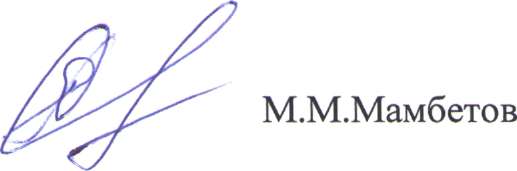 Исп. Н. Г. Аганова 26-69-58Приложение 1 к приказу Министерства образования и науки Карачаево-Черкесской Республики                                                   от    06.05.2015  № 344Положениео гранте Главы  Карачаево-Черкесской Республики для лучших учителей русского языка общеобразовательных организаций1. Общие положения1.1. Грант Главы Карачаево-Черкесской Республики для  лучших учителей русского языка общеобразовательных организаций,                                                                                                                                                                                                                                                                                                                                                                                                                                                                                                                                                                                                                                                                                                                                                                                                                                                                                                                                                                                                                                                                                                                                                                                                                                                                                                                                                                                                                                                                                                                  показавших лучшие результаты в работе (далее - Грант), учреждён Указом Главы Карачаево-Черкесской Республики.Грант призван способствовать выявлению лучших учителей и стимулированию их педагогической деятельности, развитию творческого потенциала. Главными целями гранта являются- повышение качества обучения русскому языку в Карачаево-Черкесской Республике за счет увеличения численности учителей, мотивированных в своей образовательной деятельности на достижение высоких результатов; - повышение престижа педагогического труда.  Грантом является учреждение денежных премий учителям русского языка общеобразовательных организаций, показавшим лучшие результаты по итогам конкурса и в соответствии с занятыми местами: 1 место (5человек) – каждому 50000(пятьдесят тысяч) рублей, 2 место (5 человек) – каждому 30000 (тридцать тысяч) рублей, 3 место (5 человек) – каждому 20000 (двадцать тысяч) рублей.        1.2. В конкурсе на соискание Гранта  (далее-Конкурс) могут принять участие учителя русского языка, реализующие основные образовательные программы общего образования в общеобразовательных организациях Карачаево-Черкесской Республики.  1.3. Возраст учителей, участвующих в конкурсе не ограничен. Педагогический стаж работы не менее 3 лет.2.Перечень документов, необходимых для подачи заявки на участие в конкурсе на соискание грантаПеречень документов, необходимых для подачи заявки на участие в конкурсе на общих основаниях: -заявление на соискание гранта по форме согласно приложению 1 к настоящему Положению; -заполненная анкета соискателя гранта по форме согласно приложению 2 к настоящему Положению; -копии дипломов, свидетельств, похвальных грамот, сертификатов и других документов (при их наличии), заявленных в анкете за последние 3 года, заверенные работодателем;характеристика (представление) кандидата на получение гранта;выписка из протокола заседаний соответствующих комиссий муниципальных районов и городских округов о выдвижении на получение гранта, заверенная печатью.3.Порядок проведения конкурса3.1.Конкурс на соискание Гранта проводится на основании приказа Министерства образования и науки   Карачаево-Черкесской Республики  в два этапа: муниципальный и республиканский.   3.2.Приём материалов  осуществляется Министерством образования и науки Карачаево-Черкесской Республики (г. Черкесск, Дом Правительства, кабинет № 245) с 12 мая  по   30 мая 2015 года. 3.3.Экспертизу материалов участников конкурса  осуществляет  республиканская комиссия в месячный срок после завершения  приёма документов.3.4. В ходе экспертизы конкурсных документов  конкурсная комиссия устанавливает  дату проведения тестирования участников Конкурса   в формате ЕГЭ -120 минут.3.4. По результатам экспертизы материалов члены республиканской комиссии заполняют оценочные протоколы.3.5. Информация о конкурсе на соискание грантов Главы Карачаево-Черкесской Республики размещается на официальном сайте Министерства образования и науки Карачаево-Черкесской Республики (obrazovanie09mail.ru).4.Республиканская комиссия по присуждению грантов Главы  Карачаево-Черкесской Республики лучшим учителям русского языка общеобразовательных организаций4.1.  . Республиканская комиссия оценивает качество материалов каждого участника, представленных на Конкурс, а также  результаты тестирования в формате ЕГЭ.4.2. Республиканская комиссия формирует и утверждает сводный список победителей.4.3. Решение Республиканской  комиссии считаются принятым, если за него проголосовало более половины  списочного состава комиссии. При равенстве голосов голос председателя Республиканской комиссии  является решающим4.4. Решения Республиканской  комиссии оформляются протоколом, который подписывается председателем, а в его отсутствие - заместителем председателя.5. Финансирование конкурса5.1.Финансирование Гранта, связанное с организацией и проведением республиканского конкурса, осуществляется за счет средств республиканского бюджета Карачаево-Черкесской Республики на текущий финансовый год в объеме согласно приложению 3.5.2.Грант в виде  денежных средств предоставляется  Министерством образования и науки Карачаево-Черкесской Республики до 25 декабря 2015 года грантополучателю на основании  Указа Главы Карачаево-Черкесской Республики путем зачисления финансовых средств на лицевой счет грантополучателя, открытый им в кредитных организациях.Министр                                                         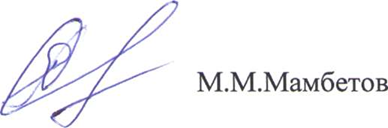       Приложение 1к Положению  Министру образования и науки   Карачаево - Черкесской Республики   Мамбетову М.М.                                                                         --------------------------------------------(Ф.И.О.)(место работы, должность)(Индекс, адрес места проживания)(номер телефона, адрес электронной почты)ЗаявлениеПрошу Вас рассмотреть мою кандидатуру на участие в республиканском конкурсе на соискание грантов Главы Карачаево-Черкесской Республики для лучших учителей русского языка общеобразовательных организаций, а также рассмотреть пакет документов, представленных мною на вышеуказанный конкурс:-----------------------------------------------------------------------------------------------------------------------------------------------------------------------------------------------------------------------------------------------------------------------------------------------------------------------------------------------------------------------------------------------------------------------------------------------------------------------------------------------------------------------------------------------------------------------------------------------------------------------------------------------------------------------------------------------------(подпись, Ф.И.О., дата подачи заявления)Приложение 2 к ПоложениюАНКЕТАФ.И.О. полностью__________________________________________________________Число, месяц, год рождения _________________________________________________Гражданство_______________________________________________________________Паспортные данные_________________________________________________________ИНН______________________________________________________________________Номер страхового пенсионного свидетельства__________________________________Фактический адрес места жительства (с указанием почтового индекса) ____________________________________________________________________________________Домашний телефон (с указанием кода города) __________________________________Рабочий телефон (с указанием кода города) ____________________________________Мобильный телефон________________________________________________________E-mail____________________________________________________________________Знание иностранного языка (уровень) _________________________________________Образование:Дополнительное образование:Ученая степень ____________________________________________________________Опыт работы:Общий стаж/педагогический ______________________________________________Квалификационная категория, год присвоения _______________________________ Наличие государственных и ведомственных наград ____________________________________________________________________________________________________Наличие публикаций за последние 3 года _____________________________________________________________________________________________________________Достижения обучающихся за последние 3 годаДостижения соискателя гранта в профессиональных конкурсах за последние 3 годаРезультаты ЕГЭ и ГИА за последние 3 годаПодпись соискателя Гранта _________________________Название учебного заведенияСрок окончания№ дипломаКвалификацияСпециальностьНазвание учебного заведенияСрок обученияНаименование документаНаименование программыПериодНаименование организацииДолжностьАдрес организацииНазвание конкурсного мероприятияГодУровень (районный, республиканский, российский, международный)МестоФ.И.О. ученика, классНазвание конкурсного мероприятияГодУровень (районный, республиканский, российский, международный)МестоПредметГодКоличество сдававшихСредний баллКоличество обучающихся, набравших более 80 балловФ.И.О. ученика, имеющего высокий результат/балл